Publicado en  el 12/01/2017 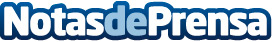 Los aeropuertos se convierten en lugares idóneos para las experiencias gourmetLos restaurantes de ciertos aeropuertos de alrededor del mundo permiten adentrarse en la aventura del buen comer ofreciendo recetas y platos de alta calidadDatos de contacto:Nota de prensa publicada en: https://www.notasdeprensa.es/los-aeropuertos-se-convierten-en-lugares_1 Categorias: Moda Restauración http://www.notasdeprensa.es